Publicado en  el 17/11/2016 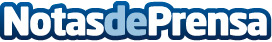 ¿Qué prevén los últimos informes sobre la economía en España?Los últimos informes publicados han sido de la Comisión Europea, de BBVA Research y de Funcas, aunque también recientemente el Banco de España, el Fondo Monetario Internacional o la Airef han dado su opinión sobre como evolucionará nuestra economía. ¿Cual es su veredicto sobre el futuro de la economía española?Datos de contacto:Nota de prensa publicada en: https://www.notasdeprensa.es/que-preven-los-ultimos-informes-sobre-la Categorias: Nacional Finanzas http://www.notasdeprensa.es